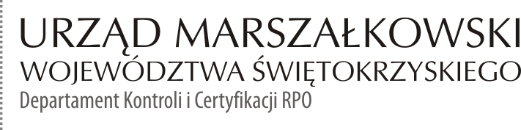 KC-I.432.173.3.2021                                                                            Kielce, dn. 02.08.2021 r.WOJEWÓDZTWO ŚWIĘTOKRZYSKIEal. IX Wieków Kielc 325-516 KielceInformacja Pokontrolna Nr KC-I.432.173.3.2021/MG-14/Pz kontroli w trakcie realizacji projektu nr RPSW.07.01.00-26-0042/17 pn. „Informatyzacja Placówek Medycznych Województwa Świętokrzyskiego (InPlaMed WŚ)”, realizowanego w ramach Działania 7.1 „Rozwój e-społeczeństwa”, VII Osi priorytetowej „Sprawne usługi publiczne” Regionalnego Programu Operacyjnego Województwa Świętokrzyskiego na lata 2014 - 2020, polegającej na weryfikacji dokumentów w zakresie prawidłowości przeprowadzenia właściwych procedur dotyczących udzielania zamówień publicznych, przeprowadzonej na dokumentach w siedzibie Instytucji Zarządzającej Regionalnym Programem Operacyjnym Województwa Świętokrzyskiego na lata 2014 – 2020 w dniu 10.06.2021 r. I. INFORMACJE OGÓLNE:1. Nazwa i adres badanego Beneficjenta:WOJEWÓDZTWO ŚWIĘTOKRZYSKIEal. IX Wieków Kielc 325-516 Kielce2. Status prawny Beneficjenta:Wspólnota samorządowa II. PODSTAWA PRAWNA KONTROLI:	Niniejszą kontrolę przeprowadzono na podstawie art. 23 ust. 1 w związku z art. 22 ust. 4 ustawy                      z dnia 11 lipca 2014 r. o zasadach realizacji programów w zakresie polityki spójności finansowanych w perspektywie finansowej 2014-2020 (Dz.U. z 2020 r., poz. 818 j.t.). III. OBSZAR I CEL KONTROLI:1. Cel kontroli stanowi weryfikacja dokumentów w zakresie prawidłowości przeprowadzenia przez Beneficjenta właściwych procedur dotyczących udzielania zamówień publicznych w ramach realizacji projektu nr RPSW.07.01.00-26-0042/17.2. Weryfikacja obejmuje dokumenty dotyczące udzielania zamówień publicznych związanych                         z wydatkami przedstawionymi przez Beneficjenta we wniosku o płatność nr RPSW.07.01.00-26-0042/17-030.3. Kontrola przeprowadzona została przez Zespół Kontrolny złożony z pracowników Departamentu Kontroli i Certyfikacji RPO Urzędu Marszałkowskiego Województwa Świętokrzyskiego z siedzibą w Kielcach, w składzie:- Pani Monika Głazowska-Pawłowska – Główny specjalista (kierownik Zespołu Kontrolnego),- Pani Aneta Serweta – Główny specjalista (członek Zespołu Kontrolnego).IV. USTALENIA SZCZEGÓŁOWE:W wyniku dokonanej w dniu 10.06.2021 r. weryfikacji dokumentów dotyczących zamówień udzielonych w ramach projektu nr RPSW.07.01.00-26-0042/17, przesłanych do Instytucji Zarządzającej Regionalnym Programem Operacyjnym Województwa Świętokrzyskiego na lata 2014 – 2020 przez Beneficjenta za pośrednictwem Centralnego systemu teleinformatycznego SL2014, Zespół Kontrolny ustalił, co następuje:Stwierdzono, że Beneficjent przeprowadził pięć postępowań o udzielenie zamówień publicznych na:dostawę i wdrożenie infrastruktury sieciowej w Szpitalu Powiatowym w Chmielniku – zgodnie z ustawą z dnia 29 stycznia 2004 r. – Prawo zamówień publicznych, cyt. dalej jako Pzp, w trybie przetargu nieograniczonego.Postępowanie zostało wszczęte przez partnera projektu – Szpital Powiatowy w Chmielniku w dniu 10.11.2020 r. poprzez opublikowanie ogłoszenia w Dz. Urz. UE pod nr 2020/S 219-537204.W wyniku przeprowadzonego postępowania w dniu 27.01.2021 r. zawarto umowę nr 1150/B/2021 z Wykonawcą: GRUPA E, sp. z o.o., ul. Piwna 32, 43-100 Tychy, na kwotę 169 002,00 zł brutto. Zamówienie zostało wykonane zgodnie z umową, co zostało stwierdzone protokołem odbioru z dnia 10.02.2021 r. W wyniku weryfikacji przedmiotowego zamówienia stwierdzono naruszenie art. 41 pkt 7 Pzp nie mające wpływu na wynik postępowania polegającą na nieumieszczeniu w ogłoszeniu o zamówieniu opublikowanym w Dz. Urz. UE wszystkich informacji o warunkach udziału w postępowaniu. Zamawiający w rozdz. V pkt 1.2. ppkt 2) SIWZ ustalił jako warunek udziału w postępowaniu w zakresie zdolności technicznej oraz zawodowej dysponowanie specjalistą ds. rozwiązań sieciowych. Natomiast, informacja ta nie znalazła się w ogłoszeniu o zamówieniu.Powyższe naruszenie ma charakter formalny nie mający wpływu na wynik postępowania, bez rzeczywistych oraz potencjalnych skutków finansowych dla budżetu UE, zatem  IZ RPOWŚ na lata 2014-2020 odstępuje od pomniejszenia wartości wydatków kwalifikowalnych. Postępowanie zostało zweryfikowane przy wykorzystaniu listy sprawdzającej stanowiącej dowód nr 1 do niniejszej Informacji pokontrolnej.informatyzację ZOZ w Ostrowcu Świętokrzyskim - zgodnie z ustawą z dnia 29 stycznia 2004 r. – Prawo zamówień publicznych, cyt. dalej jako Pzp, w trybie przetargu nieograniczonego.Postępowanie, podzielone na 2 części, zostało wszczęte  przez partnera projektu – ZOZ w Ostrowcu Świętokrzyskim w dniu 15.06.2020 r. przez opublikowanie ogłoszenia o zamówieniu w Dz. Urz. UE pod numerem 2020/S 114-275895.  W wyniku przeprowadzonego postępowania w zakresie części 1 zamówienia w dniu 04.11.2020 r. zawarto umowę nr ZP/17/1/2020 z Wykonawcą: Comarch Healthcare S.A., al. Jana Pawła II 39A, 31-864 Kraków, na kwotę 1 551 460,50 zł brutto. W zakresie części 1 zamówienia w dniu 04.01.2021 r. zawarto aneks nr 1 dotyczący zmiany kwot poszczególnych płatności oraz zmiany terminu odbioru etapu 2. Wprowadzona zmiana jest zgodna z art. 144 ust. 1 pkt 1 Pzp, ponieważ została przewidziana w umowie stanowiącej załącznik do SIWZ. Przedmiotowe zamówienia zostało wykonane zgodnie z umową, co zostało stwierdzone protokołem odbioru końcowego z 12.04.2021 r. W wyniku weryfikacji przedmiotowego zamówienia nie stwierdzono uchybień i nieprawidłowości.   W zakresie części 2 zamówienia postępowanie nie zostało zweryfikowane, ponieważ Beneficjent w kontrolowanym wniosku o płatność nie przedstawił wydatków związanych z tą częścią zamówienia (dot. kontraktu nr ZP/17/2/2020).Lista sprawdzająca oraz dokumenty dotyczące zamówienia stanowią dowód nr 2 do niniejszej Informacji pokontrolnej.informatyzację ZOZ w Skarżysko-Kamiennej -  zgodnie z ustawą z dnia 29 stycznia 2004 r. – Prawo zamówień publicznych, cyt. dalej jako Pzp, w trybie przetargu nieograniczonego.Postępowanie, podzielone na 2 części, zostało wszczęte przez partnera projektu – ZOZ w Skarżysku - Kamiennej w dniu 30.07.2020 r. poprzez opublikowanie ogłoszenia w Dz. Urz. UE pod numerem 2020/S 146-358760.  W wyniku przeprowadzonego postępowania w zakresie części 1 zamówienia w dniu 11.12.2020 r. zawarto umowę nr 251/2020 z Wykonawcą: Comarch Healthcare S.A., al. Jana Pawła II 39A, 31-864 Kraków, na kwotę 1 789 352,70 zł brutto. Następnie Strony dokonały zmiany umowy nr  251/2020 przez:zawarcie aneksu nr 1 w dniu 01.02.2021 r. dotyczącego zmiany kwot poszczególnych płatności oraz zmiany terminu odbioru etapu 2,zawarcie aneksu nr 2 w dniu 23.04.2021 r. dotyczącego zmiany terminu odbioru etapu 3.Wprowadzone zmiany umowy są zgodne z art. 144 ust. 1 pkt 1 oraz pkt 3 Pzp.  Do ostatniego dnia kontroli zamówienie nie zostało wykonane. W zakresie części 2 zamówienia, postępowanie nie zostało zweryfikowane ponieważ Beneficjent w kontrolowanym wniosku o płatność nie przedstawił wydatków związanych z tą częścią zamówienia (dot. kontraktu nr 250/2020). W wyniku weryfikacji przedmiotowego zamówienia nie stwierdzono uchybień i nieprawidłowości.   Lista sprawdzająca oraz dokumenty dotyczące zamówienia stanowią dowód nr 3 do niniejszej Informacji pokontrolnej.dostawę i wdrożenie infrastruktury serwerowej i sieciowej oraz oprogramowania dla SSI dla ZOZ we Włoszczowie - zgodnie z ustawą z dnia 29 stycznia 2004 r. – Prawo zamówień publicznych, cyt. dalej jako Pzp, w trybie przetargu nieograniczonego.Postępowanie, podzielone na 2 części, zostało wszczęte  przez partnera projektu – ZOZ we Włoszczowie w dniu 23.07.2020 r. poprzez opublikowanie ogłoszenia w Dz. Urz. UE pod numerem 2020/S 141-346265.  W wyniku przeprowadzonego postępowania w zakresie części 2 zamówienia w dniu 19.11.2020 r. zawarto umowę nr 115/11/2020 z Wykonawcą: Upnet, sp. z o.o., ul. Obornicka 330, 60-689 Poznań, na kwotę 258 386,10 zł brutto. Przedmiotowe zamówienia zostało wykonane zgodnie z umową, co zostało stwierdzone protokołem odbioru końcowego z 27.01.2021 r. W wyniku weryfikacji przedmiotowego zamówienia nie stwierdzono uchybień i nieprawidłowości. W zakresie części 1 zamówienia, postępowanie nie zostało zweryfikowane ponieważ Beneficjent w kontrolowanym wniosku o płatność nie przedstawił wydatków związanych z tą częścią zamówienia (dot. kontraktu nr 114/11/2020). W wyniku weryfikacji przedmiotowego zamówienia nie stwierdzono uchybień i nieprawidłowości.   Lista sprawdzająca oraz dokumenty dotyczące zamówienia stanowią dowód nr 4 do niniejszej Informacji pokontrolnej.informatyzację ZOZ w Końskich - zgodnie z ustawą z dnia 29 stycznia 2004 r. – Prawo zamówień publicznych, cyt. dalej jako Pzp, w trybie przetargu nieograniczonego.Postępowanie, podzielone na 3 części, zostało wszczęte przez partnera projektu – ZOZ w Końskich w dniu 06.07.2020 r. poprzez opublikowanie ogłoszenia w Dz. Urz. UE pod numerem 2020/S 128-312812.  W wyniku przeprowadzonego postępowania w zakresie części 2 zamówienia w dniu 06.11.2020 r. zawarto umowę nr DSUiZP 252/JK/18/2020 (2) z Wykonawcą: KOMA NORD, sp. z o.o., ul. Łużycka 81-537 Gdynia, na kwotę 736 770,00 zł brutto. Zamówienie zostało wykonane zgodnie z umową, co zostało stwierdzone protokołem odbioru z dnia 04.01.2021 r. W wyniku weryfikacji przedmiotowego zamówienia nie stwierdzono uchybień i nieprawidłowości. W zakresie części 1 oraz 3 zamówienia, postępowanie nie zostało zweryfikowane ponieważ Beneficjent w kontrolowanym wniosku o płatność nie przedstawił wydatków związanych z tymi częściami zamówienia (dot. kontraktu nr DSUiZP 252/JK/18/2020 (1); DSUiZP 252/JK/18/2020 (3)). Lista sprawdzająca oraz dokumenty dotyczące zamówienia stanowią dowód nr 5 do niniejszej Informacji pokontrolnej.V. REKOMENDACJE I ZALECENIA POKONTROLNE:Ustalenia o średnim stopniu istotności:W związku z uchybieniami w przeprowadzonym postępowaniu o udzielenie zamówienia publicznego, opisanym w Ad. IV pkt 1) niniejszej Informacji Pokontrolnej, IZ RPOWŚ na lata 2014-2020 zaleca na przyszłość dochowanie większej staranności w trakcie opracowywania dokumentacji dotyczącej postępowań w przypadku realizacji przedsięwzięć współfinansowanych ze środków funduszy strukturalnych.Niniejsza Informacja pokontrolna zawiera 6 stron oraz 5 dowodów, które dostępne są do wglądu                     w siedzibie Departamentu Kontroli i Certyfikacji RPO, ul. Witosa 86, 25-561 Kielce.Dokument sporządzono w dwóch jednobrzmiących egzemplarzach, z których jeden zostaje przekazany Beneficjentowi. Drugi egzemplarz oznaczony terminem „do zwrotu” należy odesłać na podany powyżej adres w terminie 14 dni od dnia otrzymania Informacji pokontrolnej.Jednocześnie informuję, że zgodnie z art. 25 ust. 11 ustawy z dnia 11 lipca 2014 r. o zasadach realizacji programów  w zakresie polityki spójności finansowanych w perspektywie finansowej 2014–2020 do ostatecznej Informacji pokontrolnej oraz do pisemnego stanowiska wobec zgłoszonych zastrzeżeń  nie przysługuje możliwość złożenia zastrzeżeń.Kontrolujący:      IMIĘ I NAZWISKO: Monika Głazowska-Pawłowska ……………………………………… IMIĘ I NAZWISKO: Aneta Serweta  …………………………………..                                                                                                       Kontrolowany/a                                                                                                .……………………………